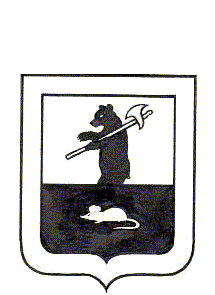           АДМИНИСТРАЦИЯ   ГОРОДСКОГО  ПОСЕЛЕНИЯ  МЫШКИНПОСТАНОВЛЕНИЕг.Мышкин18.04. 2017   									         № 95Об утверждении Порядка осуществления муниципального земельного контроля на территории городского поселения Мышкин В соответствии с Земельным кодексом Российской Федерации,  Федеральным законом от 06.10.2003  № 131-ФЗ «Об  общих принципах организации местного самоуправления в Российской Федерации», Федеральным законом от  26.12.2008  № 294-ФЗ «О защите прав юридических лиц и индивидуальных предпринимателей при осуществлении государственного контроля (надзора) и муниципального контроля», постановлением Правительства Ярославской области от 18.02.2015 «150-п «О Порядке осуществления муниципального земельного контроля на территории Ярославской области», Уставом городского поселения Мышкин Мышкинского муниципального  района Ярославской области,ПОСТАНОВЛЯЕТ:1.Утвердить Порядок осуществления муниципального земельного контроля на территории городского поселения Мышкин (Приложение №1).2. Признать утратившим силу постановление Администрации городского поселения Мышкин от 26.05.2015 №92 «Об утверждении Порядка осуществления муниципального земельного контроля на территории городского поселения Мышкин».3. Опубликовать настоящее постановление в  газете "Волжские Зори" и разместить на официальном сайте Администрации городского поселения Мышкин в сети Интернет.4. Контроль за исполнением настоящего постановления оставляю за собой.5. Настоящее постановление вступает в силу с момента его официального опубликования.Глава городскогопоселения  Мышкин                      						Е.В. Петров                                                                            Приложение №1  к постановлению Администрации городского поселения Мышкинот 18.04.2017 № 95Порядок осуществления муниципального земельного контроля на территории городского поселения Мышкин1. Общие положения1.1. Порядок осуществления муниципального земельного контроля на территории городского поселения Мышкин (далее - Порядок) разработан в соответствии с Конституцией Российской Федерации, Земельным кодексом Российской Федерации, Федеральными законами от 6 октября 2003 года N 131-ФЗ «Об общих принципах организации местного самоуправления в Российской Федерации», от 26 декабря 2008 года N 294-ФЗ «О защите прав юридических лиц и индивидуальных предпринимателей при осуществлении государственного контроля (надзора) и муниципального контроля» (далее - Федеральный закон от 26 декабря 2008 года N 294-ФЗ), постановлением Правительства Ярославской области от 18 февраля 2015 N 150-п «О Порядке осуществления муниципального земельного контроля на территории Ярославской области».1.2. Целями муниципального земельного контроля на территории городского поселения Мышкин (далее - муниципальный земельный контроль) являются предупреждение, выявление и пресечение нарушений земельного законодательства, а также осуществление контроля за рациональным и эффективным использованием земель на территории городского поселения Мышкин.1.3. Основной задачей муниципального земельного контроля является обеспечение соблюдения органами государственной власти, органами местного самоуправления муниципальных образований (далее - органы местного самоуправления), юридическими лицами, индивидуальными предпринимателями, гражданами в отношении объектов земельных отношений требований законодательства Российской Федерации, законодательства Ярославской области, за нарушение которых действующим законодательством предусмотрена административная и иная ответственность.1.4. Муниципальный земельный контроль проводится Организационно-правовым отделом Администрации городского поселения Мышкин (далее Организационно-правовой отдел), уполномоченным на организацию и проведение на территории муниципального образования проверок соблюдения требований законодательства Российской Федерации, законодательства Ярославской области, в отношении объектов земельных отношений во взаимодействии с территориальными органами, осуществляющими государственный земельный надзор, правоохранительными и иными органами государственной власти Российской Федерации и Ярославской области, органами местного самоуправления.1.5. В случае выявления в ходе проведения проверки в рамках осуществления муниципального земельного контроля нарушений требований земельного законодательства, за которые законодательством Российской Федерации предусмотрена административная и иная ответственность, в акте проверки указывается информация о наличии признаков выявленных нарушений. Должностные лица, осуществляющие муниципальный земельный контроль (далее - должностные лица), направляют копию указанного акта в орган государственного земельного надзора.Должностные лица вправе составлять протоколы об административных правонарушениях, предусмотренных статьями 7.1, 7.10, 8.6, 8.7, 8.8 Кодекса Российской Федерации об административных правонарушениях.1.6. В случае выявления в ходе проведения проверки в рамках осуществления муниципального земельного контроля нарушений требований земельного законодательства, за которые законодательством Ярославской области предусмотрена административная ответственность, привлечение к ответственности за выявленные нарушения осуществляется в соответствии с указанным законодательством.2. Особенности организации и осуществления муниципального земельного контроля в отношении органов государственной власти, органов местного самоуправления, юридических лиц и индивидуальных предпринимателей, права и обязанности органов государственной власти, органов местного самоуправления, юридических лиц и индивидуальных предпринимателей при осуществлении муниципального земельного контроля2.1. Мероприятия по муниципальному земельному контролю в отношении органов государственной власти, органов местного самоуправления, юридических лиц и индивидуальных предпринимателей осуществляются в форме плановых и внеплановых проверок в соответствии с требованиями Федерального закона от 26 декабря 2008 года N 294-ФЗ и иных федеральных законов.2.2. Организация и проведение плановой проверки.2.2.1. Плановая проверка проводится в формах документарной проверки и (или) выездной проверки в случаях, установленных законодательством Российской Федерации.2.2.2. Плановые проверки проводятся не чаще чем 1 раз в 3 года.2.2.3. Плановые проверки проводятся на основании разрабатываемых Организационно-правовым отделом ежегодных планов проведения плановых проверок.2.2.4. Ежегодные планы проведения плановых проверок формируются в соответствии с постановлением Правительства Российской Федерации от 30 июня 2010 года  N 489 «Об утверждении Правил подготовки органами государственного контроля (надзора) и органами муниципального контроля ежегодных планов проведения плановых проверок юридических лиц и индивидуальных предпринимателей».Проекты ежегодных планов проведения плановых проверок до их утверждения направляются Организационно-правовым отделом на согласование в территориальные органы федеральных органов государственного земельного надзора в срок до 01 июня года, предшествующего году проведения соответствующих проверок, в порядке, установленном постановлением Правительства Российской Федерации от 26 декабря 2014 года N 1515 "Об утверждении Правил взаимодействия федеральных органов исполнительной власти, осуществляющих государственный земельный надзор, с органами, осуществляющими муниципальный земельный контроль.2.2.5. Внесение изменений в ежегодный план проведения плановых проверок допускается по основаниям, предусмотренным постановлением Правительства Российской Федерации от 30 июня 2010 года N 489 «Об утверждении Правил подготовки органами государственного контроля (надзора) и органами муниципального контроля ежегодных планов проведения плановых проверок юридических лиц и индивидуальных предпринимателей».Изменения, вносимые в ежегодный план проведения плановых проверок, подлежат согласованию с территориальными органами федеральных органов государственного земельного надзора.2.2.6. Внесение изменений в ежегодный план осуществляется постановлением Администрации городского поселения Мышкин.Сведения о внесенных в ежегодный план изменениях направляются в течение 3 рабочих дней со дня их внесения в соответствующий орган прокуратуры на бумажном носителе (с приложением копии в электронном виде) заказным почтовым отправлением с уведомлением о вручении либо в форме электронного документа, подписанного электронной подписью, а также размещаются на официальном сайте Администрации городского поселения Мышкин в информационно-телекоммуникационной сети «Интернет» в течение 5 рабочих дней со дня внесения изменений.2.3. Организация и проведение внеплановой проверки.2.3.1. Внеплановая проверка проводится в форме документарной проверки и (или) выездной проверки в случаях, установленных законодательством Российской Федерации.2.3.2. Согласование проведения внеплановой выездной проверки с органом прокуратуры осуществляется в соответствии с законодательством Российской Федерации.Согласование с органами прокуратуры проведения внеплановых проверок в отношении органов государственной власти, органов местного самоуправления не требуется.2.3.3. О проведении внеплановой выездной проверки, за исключением внеплановой выездной проверки, основания проведения которой указаны в подпункте 2 пункта 2 статьи 10 Федерального закона от 26 декабря 2008 года N 294-ФЗ, орган государственной власти, орган местного самоуправления, юридическое лицо, индивидуальный предприниматель уведомляются Организационно-правовым отделом не менее чем за 24 часа до начала ее проведения любым доступным способом.2.3.4. Если основанием для проведения внеплановой выездной проверки является причинение вреда жизни, здоровью граждан, вреда животным, растениям, окружающей среде, объектам культурного наследия (памятникам истории и культуры) народов Российской Федерации, безопасности государства, а также возникновение чрезвычайных ситуаций природного и техногенного характера, обнаружение нарушений обязательных требований и требований, установленных муниципальными правовыми актами, в момент совершения таких нарушений в связи с необходимостью принятия неотложных мер Организационно-правовой отдел вправе приступить к проведению внеплановой выездной проверки незамедлительно с извещением органов прокуратуры о проведении мероприятий по контролю в порядке, предусмотренном пунктом 12 статьи 10 Федерального закона от 26 декабря 2008 года N 294-ФЗ.2.4. При проведении проверок органы государственной власти, органы местного самоуправления, юридические лица обязаны обеспечить присутствие руководителей, иных должностных лиц или уполномоченных представителей; индивидуальные предприниматели обязаны присутствовать лично или обеспечить присутствие уполномоченных представителей, ответственных за организацию и проведение мероприятий по выполнению требований, установленных законодательством Российской Федерации и муниципальными правовыми актами.2.5. По итогам проверок органов государственной власти, органов местного самоуправления, юридических лиц и индивидуальных предпринимателей составляются акты проверок по форме, установленной федеральным органом исполнительной власти, уполномоченным Правительством Российской Федерации.2.6. Срок проведения каждой из проверок не может превышать 20 рабочих дней.В отношении одного субъекта малого предпринимательства общий срок проведения плановых выездных проверок не может превышать пятьдесят часов для малого предприятия и пятнадцать часов для микропредприятия в год.В случае необходимости при проведении проверки в отношении субъекта малого предпринимательства, малого предприятия, микропредприятия получения документов и (или) информации в рамках межведомственного информационного взаимодействия проведение проверки может быть приостановлено Главой городского поселения Мышкин на срок, необходимый для осуществления межведомственного информационного взаимодействия, но не более чем на десять рабочих дней. Повторное приостановление проведения проверки не допускается.На период действия срока приостановления проведения проверки приостанавливаются связанные с указанной проверкой действия Организационно-правового отдела на территории, в зданиях, строениях, сооружениях, помещениях, на иных объектах субъекта малого предпринимательства.2.7. Руководитель, иное должностное лицо или уполномоченный представитель органа государственной власти, органа местного самоуправления, юридического лица, индивидуальный предприниматель, его уполномоченный представитель при проведении проверки имеют право:- непосредственно присутствовать при проведении проверки, давать объяснения по вопросам, относящимся к предмету проверки;- получать от Организационно-правового отдела, его должностных лиц информацию, которая относится к проводимой проверке и предоставление которой предусмотрено Федеральным законом от 26 декабря 2008 года N 294-ФЗ;- знакомиться с документами и (или) информацией, полученными Организационно-правовым отделом в рамках межведомственного информационного взаимодействия от иных государственных органов, органов местного самоуправления либо подведомственных государственным органам или органам местного самоуправления организаций, в распоряжении которых находятся эти документы и (или) информация;- представлять документы и (или) информацию, запрашиваемые в рамках межведомственного информационного взаимодействия, в Организационно-правовой отдел по собственной инициативе;- знакомиться с результатами проверки и указывать в акте проверки о своем ознакомлении с результатами проверки, согласии или несогласии с ними, а также с отдельными действиями должностных лиц Организационно-правового отдела;- обжаловать действия (бездействие) должностных лиц Организационно-правового отдела, повлекшие (ее) за собой нарушение прав органа государственной власти, органа местного самоуправления, юридического лица, индивидуального предпринимателя при проведении проверки, в административном и (или) судебном порядке в соответствии с законодательством Российской Федерации;- привлекать Уполномоченного по защите прав предпринимателей в Ярославской области к участию в проверке юридического лица, индивидуального предпринимателя.3. Особенности организации и осуществления муниципального земельного контроля в отношении физических лиц, права и обязанности физических лиц при осуществлении муниципального земельного контроля3.1. Муниципальный земельный контроль в отношении физических лиц осуществляется в форме плановых и внеплановых проверок. Указанные проверки проводятся на основании распоряжения  Администрации городского поселения Мышкин.3.2. Плановые проверки физических лиц проводятся не чаще 1 раза в 2 года.3.3. Плановые проверки проводятся на основании разрабатываемых Организационно-правовым отделом контроля ежегодных планов.3.4. Ежегодные планы проведения плановых проверок физических лиц формируются в срок до 20 декабря года, предшествующего году проведения плановых проверок, и утверждаются постановлением Администрации городского поселения Мышкин. Ежегодный план проведения проверок доводится до сведения заинтересованных лиц посредством его размещения на официальном сайте Администрации городского поселения Мышкин в информационно-телекоммуникационной сети "Интернет". В ежегодных планах проведения плановых проверок физических лиц указываются следующие сведения:- адрес земельного участка;- категория и вид разрешенного использования земельного участка;- площадь земельного участка;- дата проведения проверки.3.5. По результатам плановой проверки физических лиц составляется акт проверки использования земельного участка по форме согласно приложению к Порядку (далее - акт проверки использования земельного участка).К акту проверки использования земельного участка могут быть приложены информация по обмеру площади земельного участка, схематический чертеж, фототаблица с нумерацией каждого фотоснимка, иная информация, подтверждающая или опровергающая наличие нарушения земельного законодательства.Акт проверки использования земельного участка оформляется непосредственно после ее завершения в двух экземплярах, один из которых вручается физическому лицу или его уполномоченному представителю под подпись. В случае отсутствия физического лица или его уполномоченного представителя, а также в случае отказа проверяемого лица дать расписку о получении акта проверки использования земельного участка данный акт направляется физическому лицу и его уполномоченному представителю заказным почтовым отправлением с уведомлением о вручении.3.6. Основаниями для проведения внеплановой проверки являются:- истечение срока исполнения физическим лицом ранее выданных предписаний об устранении выявленных нарушений;- поступление в Администрацию городского поселения Мышкин обращений и заявлений граждан, юридических лиц, индивидуальных предпринимателей, информации от органов государственной власти, органов местного самоуправления, из средств массовой информации о следующих фактах:- возникновение угрозы причинения вреда жизни, здоровью граждан, вреда животным, растениям, окружающей среде, объектам культурного наследия, безопасности государства, а также угрозы чрезвычайных ситуаций природного и техногенного характера;- причинение вреда жизни, здоровью граждан, вреда животным, растениям, окружающей среде, объектам культурного наследия, безопасности государства, а также возникновение чрезвычайных ситуаций природного и техногенного характера;- требование прокурора о проведении внеплановой проверки в рамках надзора за исполнением законов по поступившим в органы прокуратуры материалам и обращениям.Обращения и заявления, не позволяющие установить лицо, обратившееся в Администрацию городского поселения Мышкин, а также обращения и заявления, не содержащие сведений об указанных фактах, не могут служить основанием для проведения внеплановой проверки.3.7. Плановая и внеплановая проверки проводятся в формах документарной проверки и (или) выездной проверки.3.8. Предметом документарной проверки являются сведения, содержащиеся в документах физического лица, устанавливающих права и обязанности, и связанные с исполнением им обязательных требований и требований, установленных муниципальными правовыми актами, исполнением требований Организационно-правового отдела, в том числе акты предыдущих проверок и иные документы о результатах осуществленного в отношении физического лица муниципального земельного контроля.3.9. Документарная проверка (как плановая, так и внеплановая) осуществляется в соответствии с Порядком и проводится по местонахождению Администрации городского поселения Мышкин.3.10. В случае если достоверность сведений, содержащихся в документах, имеющихся в распоряжении должностных лиц, вызывает обоснованные сомнения либо данные сведения не позволяют оценить исполнение физическим лицом требований, установленных земельным законодательством, должностные лица направляют в адрес физического лица мотивированный запрос с требованием представить иные необходимые для рассмотрения в ходе проведения документарной проверки документы. При проведении документарной проверки должностное лицо не вправе требовать у физического лица, его уполномоченного представителя сведения и документы, не относящиеся к предмету документарной проверки.3.11. В течение 10 рабочих дней со дня получения мотивированного запроса физическое лицо направляет в Организационно-правовой отдел указанные в запросе копии документов.3.12. В случае если после рассмотрения представленных документов не представляется возможным удостовериться в полноте и достоверности содержащихся в них сведений, должностное лицо проводит выездную проверку.3.13. Предметом выездной проверки является натурное обследование земельного участка. Выездная проверка проводится по месту нахождения земельного участка, принадлежащего физическому лицу, в отношении которого проводятся контрольные мероприятия.3.14. О проведении плановой проверки физическое лицо уведомляется Организационно-правовым отделом не позднее чем за 2 календарных дня до начала ее проведения посредством направления уведомления с копией распоряжения Администрации городского поселения Мышкин о начале проведения плановой проверки. Уведомление о проведении проверки подписывается Главой городского поселения Мышкин и направляется физическому лицу заказным почтовым отправлением с уведомлением о вручении или иным доступным способом.При проведении внеплановой выездной проверки физическое лицо уведомляется Организационно-правовым отделом  не менее чем за 24 часа до начала ее проведения любым доступным способом. Заверенная печатью копия распоряжения Администрации городского поселения Мышкин о проведении проверки вручается под подпись должностным лицом, проводящим проверку, гражданину или его уполномоченному представителю одновременно с предъявлением служебного удостоверения.3.15. Выездная проверка проводится должностным лицом, указанным в уведомлении о проведении выездной проверки, в месте и во время, указанные в уведомлении о проведении выездной проверки. Выездная проверка начинается с предъявления служебного удостоверения должностного лица, разъяснения физическому лицу или его уполномоченному представителю полномочий лиц, проводящих выездную проверку, а также целей, задач, оснований проведения выездной проверки, видов и объемов мероприятий по контролю, условий и сроков ее проведения.3.16. Физическое лицо или его уполномоченный представитель обязаны предоставить должностному лицу возможность ознакомиться с документами, связанными с целями, задачами и предметом выездной проверки, в случае если выездной проверке не предшествовало проведение документарной проверки, а также обеспечить доступ на территорию земельного участка.3.17. Физическое лицо или его уполномоченный представитель имеют право:- присутствовать при проведении проверок должностным лицом;- давать объяснения, возражения по факту выявленного нарушения земельного законодательства;- знакомиться с результатами проверки;- обжаловать действия должностного лица в установленном законом порядке.3.18. Срок проведения документарной, выездной проверки (как плановой, так и внеплановой) не может превышать 20 рабочих дней.3.19. Положения раздела 3 настоящего Порядка не применяются к мероприятиям по муниципальному земельному контролю, при проведении которых не требуется взаимодействие органов муниципального земельного контроля и физических лиц, и на физических лиц не возлагаются обязанности по предоставлению информации и исполнению требований органов муниципального земельного контроля.Приложениек  Порядку осуществлениямуниципальногоземельного контроляФорма                                                 АКТ              проверки использования земельного участка N ___    Время проверки: "___" час. "____" мин. Земельный участок, расположенный по адресу:____________________________________________________________      (указать адрес, по которому расположен земельный участок, или __________________________________________________________________иное определение места его расположения)кадастровый номер __________________________________________________________________,принадлежит на праве_______________________________________________ __________________________________________________________________                             (вид права, Ф.И.О. правообладателя,____________________________________________________________________________________________________________________________________.     при отсутствии сведений указать следующее: "Сведения отсутствуют")    Настоящий акт составлен__________________________________________ __________________________________________________________________                                  (дата, время и место составления,____________________________________________________________________________________________________________________________________     наименование должности, Ф.И.О. должностного лица, осуществляющего муниципальный земельный контроль на территории городского поселения Мышкин, проводившего проверку)на основании_________________________________________________________от "______" ______________ 20_____ года N ___________.  В присутствии __________________________________________________________________                        (Ф.И.О., наименование должности (при наличии),____________________________________________________________________________________________________________________________________ наименование организации, представителями которой являются лица, принявшие__________________________________________________________________                       участие в проведении проверки)проведена проверка __________________________________________________________________.                                    (Ф.И.О. гражданина)    В результате проверки установлено следующее:________________________________________________________                                                 (при отсутствии нарушений__________________________________________________________________    указать следующее: "Нарушений законодательства Российской Федерации                               не выявлено",__________________________________________________________________ при выявлении нарушений привести описание признаков нарушений со ссылками__________________________________________________________________         на статьи, пункты и так далее нормативных правовых актов,__________________________________________________________________                       требования которых нарушены)  Объяснения  лица  (или  его  представителя)  по результатам проведеннойпроверки соблюдения земельного законодательства:_____________________.     В  ходе  проверки  производились:___________________________________                                                                   (обмер земельного участка, фото-,____________________________________________________________________________________________________________________________________               видеосъемка и тому подобное (нужное указать))    К настоящему акту прилагается: _______________________________________.    В журнале учета мероприятий по земельному контролю произведена запись о проведенной проверке и присвоен номер ____.Должностное лицо,уполномоченное наосуществление муниципальногоземельного контроляпоселений на территориигородского поселения Мышкин    _____________________________________                                                          (подпись)      (расшифровка подписи)Иные должностные лица,осуществляющие муниципальныйземельный контроль на территории городского поселения Мышкин,принимавшие участие в проверке       __________________________________                                                                 (подпись)      (расшифровка подписи)С настоящим актом ознакомлен(а):_____________   ________________________  (подпись)           (расшифровка подписи)Настоящий акт получил    ____________________________________________                                            (дата)     (подпись)      (расшифровка подписи)Настоящий акт направлен заказным письмом  с уведомлением ____________________________________________________________________________________________________________________________________         (Ф.И.О. адресата, адрес, дата, номер почтовой квитанции).